ПРОЕКТ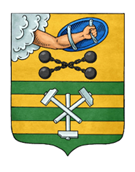 ПЕТРОЗАВОДСКИЙ ГОРОДСКОЙ СОВЕТ_____ сессия _____ созываРЕШЕНИЕот _________ № _________О приеме в муниципальную собственность Петрозаводского городского округа имущества из федеральной собственностиНа основании пункта 9 части 1 статьи 12.2, статьи 16.3 Федерального закона от 24.07.2008 № 161-ФЗ «О содействии развитию жилищного строительства», Решения Петрозаводского городского Совета от 11.03.2010 № 26/38-759 «Об утверждении Положения о порядке управления и распоряжения имуществом, находящимся в муниципальной собственности Петрозаводского городского округа», учитывая обращение акционерного общества «ДОМ.РФ» от 24.05.2022 № 6357-АА и решение Правления акционерного общества «ДОМ.РФ» (протокол заседания от 18.02.2022 № 6/06), Петрозаводский городской Совет РЕШИЛ:	1.	Принять в муниципальную собственность Петрозаводского городского округа из федеральной собственности имущество согласно приложению.	2.	Утвердить Перечень имущества, предлагаемого к передаче в муниципальную собственность Петрозаводского городского округа из федеральной собственности, согласно приложению.	3.	Направить в акционерное общество «ДОМ.РФ» Перечень имущества, предлагаемого к передаче в муниципальную собственность Петрозаводского городского округа из федеральной собственности.	4.	Поручить Администрации Петрозаводского городского округа осуществить прием имущества в муниципальную собственность Петрозаводского городского округа из федеральной собственности в установленном законом порядке. Председатель Петрозаводского городского Совета                                 Н.И. ДрейзисПриложениеУТВЕРЖДЕНРешением Петрозаводского городского Советаот_____________№ ______________ПЕРЕЧЕНЬимущества, предлагаемого к передаче в муниципальную собственность Петрозаводского городского округа из федеральной собственности Лист согласованияк проекту решения Петрозаводского городского Совета«О приеме в муниципальную собственность Петрозаводского городского округа имущества из федеральной собственности»Соколова Е.Г.,71-35-47ПОЯСНИТЕЛЬНАЯ ЗАПИСКАк проекту решения Петрозаводского городского Совета«О приеме в муниципальную собственность Петрозаводского городского округа имущества из федеральной собственности»Земельные участки с кадастровыми номерами 10:01:0100119:707, 10:01:0100119:1038, 10:01:0100119:1039, 10:01:0100119:1040, 10:01:0100119:1042, 10:01:0100119:1043, 10:01:0100119:1044, 10:01:0100119:1045, расположенные по адресу: Российская Федерация, Республика Карелия, Петрозаводский городской округ, г. Петрозаводск, в районе Университетской ул., находятся в собственности Российской Федерации, являются земельными участками единого института развития в жилищной сфере.Статьей 16.3 Федерального закона от 24.07.2008 № 161-ФЗ «О содействии развитию жилищного строительства» (далее - Закон № 161-ФЗ) предусмотрено, что земельные участки единого института развития в жилищной сфере, предназначенные в соответствии с документами территориального планирования, документацией по планировке территории для размещения объектов местного значения, подлежат передаче в муниципальную собственность. В соответствии со ст. 2 Федерального закона от 13.07.2015 № 225-ФЗ «О содействии развитию и повышению эффективности управления в жилищной сфере и о внесении изменений в отдельные законодательные акты Российской Федерации», ст. 3 Закона № 161-ФЗ, Распоряжением Росимущества от 02.03.2018 № 97-р «О решениях внеочередного общего собрания акционеров акционерного общества «Агентство ипотечного жилищного кредитования» безвозмездную передачу в муниципальную собственность земельных участков единого института развития в жилищной сфере (в том числе с расположенными на них объектами недвижимого имущества) осуществляет акционерное общество «ДОМ.РФ».Согласно документации по планировке территории в районе ул. Университетской в г. Петрозаводске, утвержденной постановлением Администрации Петрозаводского городского округа от 23.06.2021 № 1588, в границах вышеуказанных земельных участков планируется размещение объектов улично-дорожной инфраструктуры местного значения.Учитывая вышеизложенное, а также решение Правления акционерного общества «ДОМ.РФ» (протокол заседания от 18.02.2022 № 6/06) в целях передачи земельных участков в муниципальную собственность Петрозаводского городского округа для размещения объектов местного значения комитетом градостроительства и землепользования Администрации Петрозаводского городского округа подготовлен настоящий проект решения Петрозаводского городского Совета.Заместитель главы АдминистрацииПетрозаводского городского округа-председатель комитета градостроительства и землепользования					     А.Н. Россыпнова№ п/пПолное наименование организацииАдрес местонахождения организации, ИНННаименование имуществаАдрес места нахождения имуществаИндивидуализирующие характеристики имущества1Акционерное общество «ДОМ.РФ»125009, г. Москва, ул. Воздвиженка, д. 10,ИНН 7729355614Земельный участок Российская Федерация, Республика Карелия, Петрозаводский городской округ, г. Петрозаводск, в районе Университетской ул.Кадастровый номер: 10:01:0100119:707, площадь – 14 358 кв. м2Акционерное общество «ДОМ.РФ»125009, г. Москва, ул. Воздвиженка, д. 10,ИНН 7729355614Земельный участокРоссийская Федерация, Республика Карелия, Петрозаводский городской округ, г. Петрозаводск, в районе Университетской ул.Кадастровый номер: 10:01:0100119:1038, площадь – 8 647 кв. м3Акционерное общество «ДОМ.РФ»125009, г. Москва, ул. Воздвиженка, д. 10,ИНН 7729355614Земельный участокРоссийская Федерация, Республика Карелия, Петрозаводский городской округ, г. Петрозаводск, в районе Университетской ул.Кадастровый номер: 10:01:0100119:1039, площадь – 3 874 кв. м4Акционерное общество «ДОМ.РФ»125009, г. Москва, ул. Воздвиженка, д. 10,ИНН 7729355614Земельный участокРоссийская Федерация, Республика Карелия, Петрозаводский городской округ, г. Петрозаводск, в районе Университетской ул.Кадастровый номер: 10:01:0100119:1040, площадь – 2 729 кв. м5Акционерное общество «ДОМ.РФ»125009, г. Москва, ул. Воздвиженка, д. 10,ИНН 7729355614Земельный участокРоссийская Федерация, Республика Карелия, Петрозаводский городской округ, г. Петрозаводск, в районе Университетской ул.Кадастровый номер: 10:01:0100119:1042, площадь – 1 604 кв. м6Акционерное общество «ДОМ.РФ»125009, г. Москва, ул. Воздвиженка, д. 10,ИНН 7729355614Земельный участокРоссийская Федерация, Республика Карелия, Петрозаводский городской округ, г. Петрозаводск, в районе Университетской ул.Кадастровый номер: 10:01:0100119:1043, площадь – 11 156 кв. м7Акционерное общество «ДОМ.РФ»125009, г. Москва, ул. Воздвиженка, д. 10,ИНН 7729355614Земельный участокРоссийская Федерация, Республика Карелия, Петрозаводский городской округ, г. Петрозаводск, в районе Университетской ул.Кадастровый номер: 10:01:0100119:1044, площадь – 2 167 кв. м8Акционерное общество «ДОМ.РФ»125009, г. Москва, ул. Воздвиженка, д. 10,ИНН 7729355614Земельный участокРоссийская Федерация, Республика Карелия, Петрозаводский городской округ, г. Петрозаводск, в районе Университетской ул.Кадастровый номер: 10:01:0100119:1045, площадь – 1 181 кв. мДолжностьДатаПодписьРасшифровка подписиЗаместитель главы Администрации Петрозаводского городского округа-председатель комитета градостроительства и землепользованияА.Н. РоссыпноваИ.о. председателя комитета экономического развитияН.В. ТенчуринаНачальник нормативно-правового управленияЮ.В. УльяноваУправляющий делами – заместитель руководителя аппарата АдминистрацииА.В. Кузик